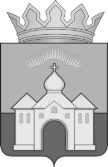 Р А С П О Р Я Ж Е Н И ЕПРЕДСЕДАТЕЛЯ КОНТРОЛЬНО-СЧЕТНОГО ОРГАНА  МУНИЦИПАЛЬНОГО  ОБРАЗОВАНИЯКАНДАЛАКШСКИЙ  РАЙОН ПРОЕКТ_________ года                                                                                            № 01-10/______О мерах по реализации отдельныхположений Федерального закона«О противодействии коррупции»	В соответствии с Указом Президента Российской Федерации  от 21.07.2010 № 925 «О мерах по реализации отдельных положений Федерального закона «О противодействии коррупции»	1. Утвердить Перечень должностей муниципальной службы, замещаемых в соответствии с решениями Совета депутатов муниципального образования Кандалакшский район (далее – Перечень), при замещении которых на гражданина Российской Федерации налагаются ограничения в соответствии со статьей 12 Федерального закона от 25.12.2008 № 273-ФЗ «О противодействии коррупции» (приложение).	2. Установить, что гражданин Российской Федерации, замещавший должность муниципальной службы, включенную в Перечень, в течение двух лет после увольнения с муниципальной службы:	а) имеет право замещать на условиях трудового договора должности в организации и (или) выполнять в данной организации работы (оказывать данной организации услуги) в течение месяца стоимостью более ста тысяч рублей на условиях гражданско-правового договора (гражданско-правовых договоров), если отдельные функции муниципального управления данной организацией входили в должностные обязанности  муниципального служащего, с согласия Комиссии по соблюдению требований к служебному поведению муниципальных служащих и урегулированию конфликта интересов.	б) обязан при заключении трудовых и гражданско-правовых договоров на выполнение работ (оказание услуг), указанных в абзаце «а» настоящего пункта, сообщать работодателю сведения о последнем месте своей службы.	3. Опубликовать настоящее распоряжение в официальном  издании органа местного самоуправления «Информационный бюллетень администрации муниципального образования Кандалакшский район» и разместить на официальном сайте администрации муниципального образования Кандалакшский район.	4. Настоящее распоряжение вступает в силу с момента опубликования.Председатель                                                                       Н.А. МилевскаяПриложениек распоряжению председателя Контрольно-счетного органамуниципального образованияКандалакшский районот _________ №  01-10/____ПЕРЕЧЕНЬдолжностей муниципальной службы замещаемых в соответствии с решениями Совета депутатов муниципального образования Кандалакшский район, при замещении, которых на гражданина налагаются ограничения в соответствии со статьей 12 Федерального закона от 25.12.2008 № 273-ФЗ «О противодействии коррупции» Ведущие должности муниципальной службы:- аудитор Старшие должности муниципальной службы:      - инспектор